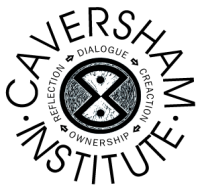 REGISTRATION FOR THE CREATIVE ACTIVITIES COURSE DURBAN - 2016CAVERSHAM EDUCATION INSTITUTECREATIVE ACTIVITIES COURSE I, ……………………………………………………………………………………….ID Number: ………………………………………………..  (Copy attached)Hereby register for the Caversham Professional Development CourseCREATIVE ACTIVITIES FOR YOUNG CHILDRENI understand that Caversham willRecognise, accept and affirm my existing creative skills Assist me to deepen and activate these skills through well planned activitiesHelp me raise my levels of awareness by fostering my skills ofReflection / Self observationSelf evaluation and the assessment of learnersTeaching and incorporating art activities into teaching & learning Give opportunities for dialogue to facilitate the exchange and sharing of experiences and ideasBuild my confidence and skills in being able to sensitively respond to each child’s uniqueness.Provide a file, notes and workshop materialsBe professional and offer excellenceI commit myself toFully explore this Caversham courseBe open and ready to share and learn, to give and receive in the groupMake the time and space to implement what I have learnt with my learnersComplete the Follow-Up Assignments givenCreate a portfolio of ideas & activitiesKeep my Journal and attempt as far as possible to explore ”Nurturing Spaces”I also commit myself toPaying the fees of R250 per workshop - R1500 for the course. I further understand thatAll materials are the property of The Caversham Education Institute. All rights are to the materials are reserved and they may not be copied, reproduced or used without written permission. …………………………………………..				………………………		Signed								Date………………………………………….					…………………….		Witnessed							DateCAVERSHAM EDUCATION INSTITUTE – ETDP 5896CREATIVE ACTIVITIES FOR YOUNG CHILDRENPROFESSIONAL DEVELOPMENT SHORT COURSE 2016Venue:	Durban – 3 Fulham Corner – 443 Lena Ahrens Road – Glenwood - DurbanWorkshop Time: 9.00 – 12.30 am.PARTICIPANT DETAILSPARTICIPANT DETAILSPARTICIPANT DETAILSPARTICIPANT DETAILSPARTICIPANT DETAILSPARTICIPANT DETAILSPARTICIPANT DETAILSPARTICIPANT DETAILSPARTICIPANT DETAILSPARTICIPANT DETAILSPARTICIPANT DETAILSPARTICIPANT DETAILSPARTICIPANT DETAILSPARTICIPANT DETAILSPARTICIPANT DETAILSPARTICIPANT DETAILSPARTICIPANT DETAILSPARTICIPANT DETAILSPARTICIPANT DETAILSPARTICIPANT DETAILSTITLETITLETITLETITLESURNAMESURNAMESURNAMESURNAMESURNAMEFIRST NAMESFIRST NAMESFIRST NAMESFIRST NAMESKNOWN NAMEKNOWN NAMEKNOWN NAMEKNOWN NAMEID NUMBERID NUMBERID NUMBERID NUMBERDATE OF BIRTHDATE OF BIRTHDATE OF BIRTHDATE OF BIRTHNATIONALITYNATIONALITYNATIONALITYNATIONALITYETHNIC GROUPETHNIC GROUPETHNIC GROUPETHNIC GROUPBlackBlackBlackAsianAsianColouredColouredColouredWhiteWhiteWhiteDISABILITYDISABILITYDISABILITYYesNoPOSTAL ADDRESSPOSTAL ADDRESSPOSTAL ADDRESSPOSTAL ADDRESSRESIDENTIAL ADDRESSRESIDENTIAL ADDRESSRESIDENTIAL ADDRESSRESIDENTIAL ADDRESSRESIDENTIAL ADDRESSTELEPHONE:TELEPHONE:HOMEHOMEHOMEHOMECELLCELLCELLEMAIL ADDRESSEMAIL ADDRESSEMAIL ADDRESSEMAIL ADDRESSEMAIL ADDRESSEMAIL ADDRESSHIGHEST QUALIFICATIONHIGHEST QUALIFICATIONHIGHEST QUALIFICATIONHIGHEST QUALIFICATIONHIGHEST QUALIFICATIONHIGHEST QUALIFICATIONTEACHING EXPERIENCE  - GRADES TEACHING EXPERIENCE  - GRADES TEACHING EXPERIENCE  - GRADES TEACHING EXPERIENCE  - GRADES TEACHING EXPERIENCE  - GRADES TEACHING EXPERIENCE  - GRADES TEACHING EXPERIENCE  - GRADES TEACHING EXPERIENCE  - GRADES TEACHING EXPERIENCE  - GRADES TEACHING EXPERIENCE  - GRADES TEACHING EXPERIENCE  - GRADES TEACHING EXPERIENCE  - GRADES TEACHING EXPERIENCE  - GRADES TEACHING EXPERIENCE  - GRADES TEACHING EXPERIENCE  - GRADES TEACHING EXPERIENCE  - GRADES TEACHING EXPERIENCE  - GRADES TEACHING EXPERIENCE  - GRADES TEACHING EXPERIENCE  - GRADES TEACHING EXPERIENCE  - GRADES Please provide, below, details of any medical conditions of which we should be aware (e.g. allergies, diabetes, epilepsy):Please provide, below, details of any medical conditions of which we should be aware (e.g. allergies, diabetes, epilepsy):Please provide, below, details of any medical conditions of which we should be aware (e.g. allergies, diabetes, epilepsy):Please provide, below, details of any medical conditions of which we should be aware (e.g. allergies, diabetes, epilepsy):Please provide, below, details of any medical conditions of which we should be aware (e.g. allergies, diabetes, epilepsy):Please provide, below, details of any medical conditions of which we should be aware (e.g. allergies, diabetes, epilepsy):Please provide, below, details of any medical conditions of which we should be aware (e.g. allergies, diabetes, epilepsy):Please provide, below, details of any medical conditions of which we should be aware (e.g. allergies, diabetes, epilepsy):Please provide, below, details of any medical conditions of which we should be aware (e.g. allergies, diabetes, epilepsy):Please provide, below, details of any medical conditions of which we should be aware (e.g. allergies, diabetes, epilepsy):Please provide, below, details of any medical conditions of which we should be aware (e.g. allergies, diabetes, epilepsy):Please provide, below, details of any medical conditions of which we should be aware (e.g. allergies, diabetes, epilepsy):Please provide, below, details of any medical conditions of which we should be aware (e.g. allergies, diabetes, epilepsy):Please provide, below, details of any medical conditions of which we should be aware (e.g. allergies, diabetes, epilepsy):Please provide, below, details of any medical conditions of which we should be aware (e.g. allergies, diabetes, epilepsy):Please provide, below, details of any medical conditions of which we should be aware (e.g. allergies, diabetes, epilepsy):Please provide, below, details of any medical conditions of which we should be aware (e.g. allergies, diabetes, epilepsy):Please provide, below, details of any medical conditions of which we should be aware (e.g. allergies, diabetes, epilepsy):Please provide, below, details of any medical conditions of which we should be aware (e.g. allergies, diabetes, epilepsy):Please provide, below, details of any medical conditions of which we should be aware (e.g. allergies, diabetes, epilepsy):INFORMATION FOR ACCOUNT PURPOSESINFORMATION FOR ACCOUNT PURPOSESINFORMATION FOR ACCOUNT PURPOSESINFORMATION FOR ACCOUNT PURPOSESINFORMATION FOR ACCOUNT PURPOSESINFORMATION FOR ACCOUNT PURPOSESINFORMATION FOR ACCOUNT PURPOSESINFORMATION FOR ACCOUNT PURPOSESINFORMATION FOR ACCOUNT PURPOSESINFORMATION FOR ACCOUNT PURPOSESINFORMATION FOR ACCOUNT PURPOSESINFORMATION FOR ACCOUNT PURPOSESINFORMATION FOR ACCOUNT PURPOSESINFORMATION FOR ACCOUNT PURPOSESINFORMATION FOR ACCOUNT PURPOSESINFORMATION FOR ACCOUNT PURPOSESINFORMATION FOR ACCOUNT PURPOSESINFORMATION FOR ACCOUNT PURPOSESINFORMATION FOR ACCOUNT PURPOSESINFORMATION FOR ACCOUNT PURPOSESNAME OF PERSON RESPONSIBLE FOR THE ACCOUNT NAME OF PERSON RESPONSIBLE FOR THE ACCOUNT NAME OF PERSON RESPONSIBLE FOR THE ACCOUNT NAME OF PERSON RESPONSIBLE FOR THE ACCOUNT NAME OF PERSON RESPONSIBLE FOR THE ACCOUNT NAME OF PERSON RESPONSIBLE FOR THE ACCOUNT NAME OF PERSON RESPONSIBLE FOR THE ACCOUNT NAME OF PERSON RESPONSIBLE FOR THE ACCOUNT NAME OF PERSON RESPONSIBLE FOR THE ACCOUNT TEL NUMBERTEL NUMBERCELL NUMBERCELL NUMBERCELL NUMBERCELL NUMBERCELL NUMBERCELL NUMBEREMAIL ADDRESSEMAIL ADDRESSWSTITLEDATE1The importance of creativity Setting up an arts areaDrawing30.04.162Developing confidence in using and teaching art activitiesUnderstanding different contexts and needsPainting07.05.163Planning & using themes for ideas Personal & professional  Collage & Printmaking28.05.164Using creative activities to develop language, mathematics and life skills. Group work11.06.165Assessment in creative activities Modeling18.06.166Exploring art worksExtending creativity using all media 25.06.16